Progressive Corrective Action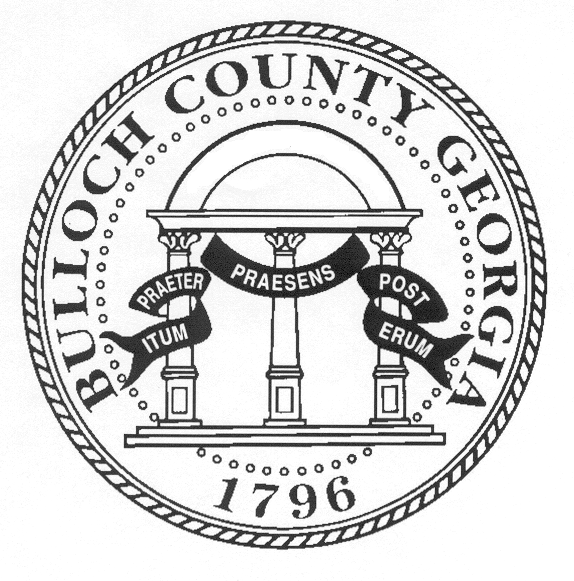 Employee Information (please print):Initiating Party Name (please print): _________________________________________Has there been previous correction action taken on this issue?  If so, when?Check Type of Action:Corrective ActionRelease During 90-day Probationary PeriodSuspension Involuntary Separation (Proposed subject to Employee’s right to Pre-Termination Hearing)Date of Action: _________________________________Summary of Incident:  (Attach additional pages/documents as appropriate.) Summary of Expected Behaviors:Employee Plans to Achieve Expected Behaviors:Follow Up Actions/Meetings:Employee Comments (attach additional pages as needed):By signing this document, the employee indicates that he/she has reviewed the document and has received a copy.Employee Signature____________________________________	Date ___________Supervisor Signature ___________________________________	Date ___________Today’s Date:Employee Name:SSN:Department:Job Title: